В период с 5 по 10 февраля в форме интеллектуальной лаборатории в группах "ПЕД?КЛАССа!" прошла акция "День единых действий "День российской науки". Цель акции: популяризация и распространение педагогических знаний. В рамках лаборатории «Педагогика для всех» участники познакомились с достижениями в области педагогики, идеями великих педагогов прошлого и современности, научились просто, доступно и с юмором рассказывать о педагогических идеях классиков отечественной педагогики. В ходе акции ученики поработали с биографиями отечественных педагогов и оформили результат изучения в одном из форматов (презентация в стиле TED; викторина, рэп-композиция). Примеры работ, созданных учениками в ходе акции, и фотографии можно посмотреть по ссылке: https://disk.yandex.ru/d/RkjUVFBcvMZoyg 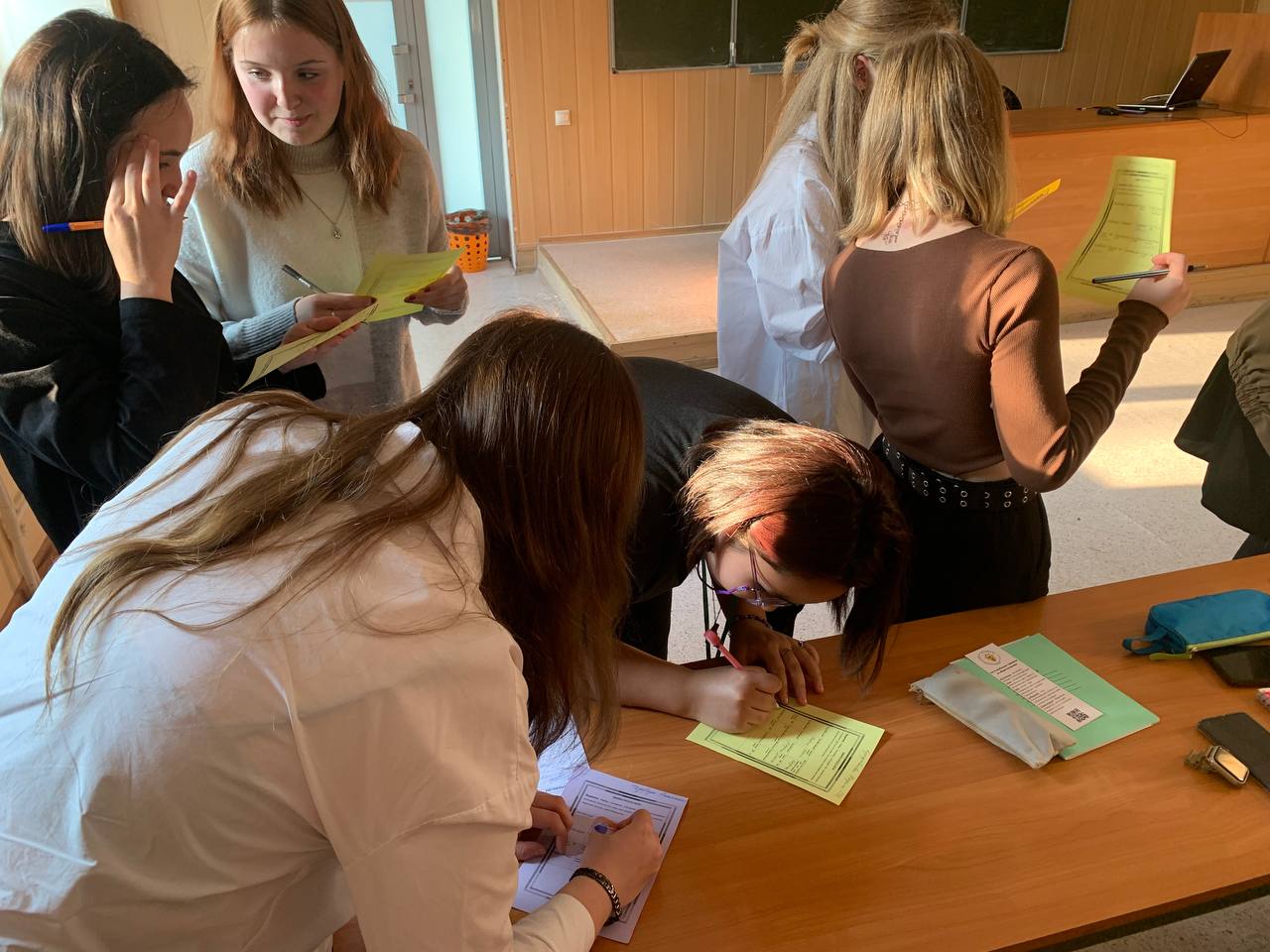 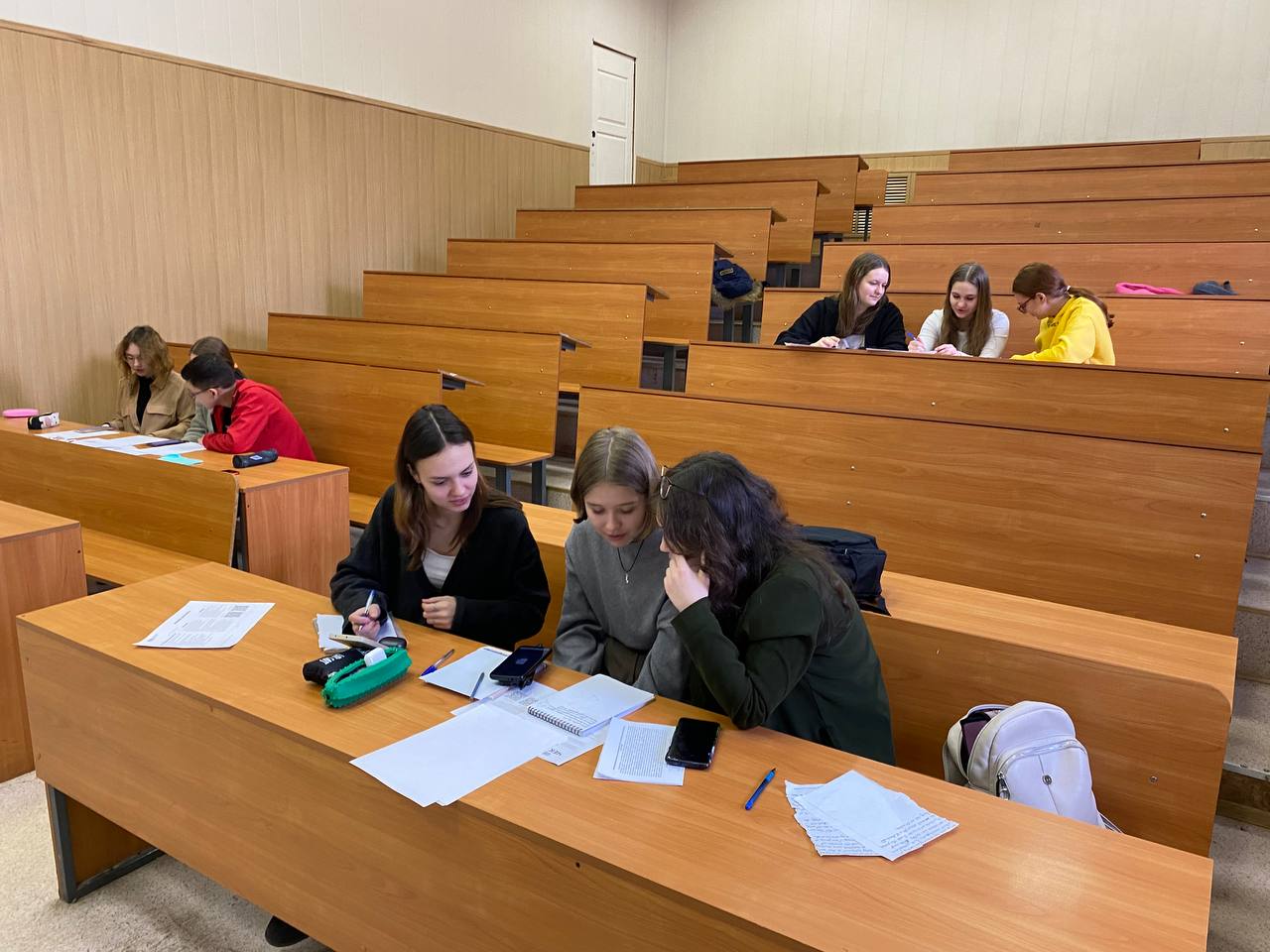 